INSCRIPCION DE MEMORIAS Y TESIS DE TITULO(PRE-GRADO)PROFESOR GUIA** Profesor Guía: es aquel que efectivamente actúa dirigiendo la tesis del alumno y posee la autoridad académica para ello. Puede ser del departamento de origen del alumno o de otra unidad académica de la UMCE.** Profesor Colaborador, es aquel que apoya en algún área específica al desarrollo de la Investigación, el cual queda sujeto a la necesidad que estime el estudiante para el logro de los objetivos planteados en esta investigación. Esta colaboración, es ad honorem. Observaciones del Departamento Patrocinador. (Situación del o los alumnos involucrados).  El Secretario Académico deberá acreditar con su firma y timbre, que el o los alumnos incluidos en esta inscripción, están matriculados a la fecha de iniciar este trámite.Santiago, USO EXCLUSIVO DIRECCIÓN DE INVESTIGACIÓN:	                  DIRECCIÓN DE INVESTIGACIÓN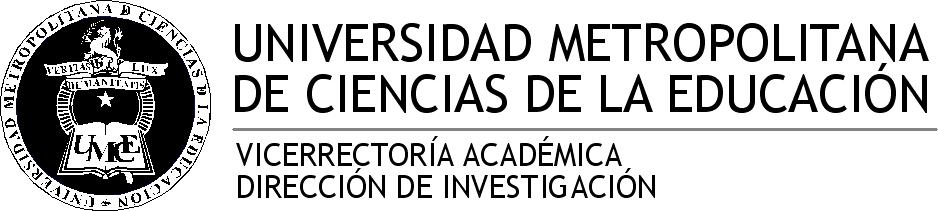 FECHA INSCRIPCIÓN DEPARTAMENTO: REGISTRO: (DIUMCE): RMINTERNOEXTERNOPROFESOR:PROFESOR COLABORADOR:DEPARTAMENTO:DEPARTAMENTO:JERARQUIA ACADEMICA: JERARQUIA ACADEMICA: TIPO CONTRATO:TIPO CONTRATO:FIRMA:FIRMA:TITULO DE LA MEMORIA:ESTUDIANTES MEMORISTAS:ESTUDIANTES MEMORISTAS:ESTUDIANTES MEMORISTAS:ESTUDIANTES MEMORISTAS:ApellidosNombresN° RUTCarreraBREVE RESUMEN DE  TITULODebe entregarse una idea sucinta y clara de la memoria de título, no excediendo el recuadroOBJETIVOS DE LA MEMORIA DE TITULORedacte los objetivos de  de Título en términos de producto final.OBJETIVOS GENERALESOBJETIVOS ESPECIFICOSFecha de inicioFecha de términoFIRMAFIRMADEPARTAMENTO DE ORIGEN (Departamento al cual pertenece el/la estudiante)DEPARTAMENTO PATROCINADOR(Departamento al cual pertenece el/la Prof. Guía). de Investigación, ha recibido la presente inscripción con fecha:y la ha registrado con el código:OBSERVACIONES: